Муниципальное дошкольное образовательное учреждение«Детский сад № 203» города ЯрославляВесенние поделки из ватных дисковдля старшей группы дошкольного возрастаКрасовская Е.Авоспитатель гр.№9Ярославль2020Этот материал имеет следующие преимущества:безопасны в процессе работы;легко складываются, склеиваются и держат нужную форму;хорошо впитывают краски;небольшие по размеру: диаметр не превышает 6 см;стоимость материла невысокая.Общие советы и рекомендации по работеПри создании поделок необходимо обратить внимание на следующее:хлопковые диски обладают рыхлой текстурой, поэтому лучше заранее наносить разбавляемые водой краски и хорошо высушивать, после чего вырезать необходимые элементы;небольшие элементы лучше выделять фломастерами;для соединения деталей аппликации больше подойдёт клей-карандаш;при создании объёмной поделки использовать клей ПВА.Этот мягкий материал станет отличной заменой привычной вате или пуху. Посмотрим на примере изготовления весеннего панно, как можно использовать ватные диски в творческой деятельности.Понадобится:1) Цветная бумага;2) Картон;3) Клей;4) Ножницы;5) Ватные диски;6) Карандаш.Процесс изготовления:1) Вырезаем из цветной бумаги заготовки. Желтый круг и полоски – для солнышка, из синей и голубой бумаги сделаем ручеек и небо. Из зеленых листов вырежем стебельки ландышей, из черных – птичек.2) Начинаем оформление с приклеивания крупных деталей. Это небо и ручеек. Располагаем их на серебристом фоне.3) Изготавливаем солнышко. Крепим желтый круг в правый верхний угол картины, лучики делаем из сложенных вдвое полосок, которые приклеиваем к основе.4) Из ватных дисков делаем сугробы и глыбы льда на ручейке. На снеге располагаем ландыши, цветы которых также будут сделаны из дисков.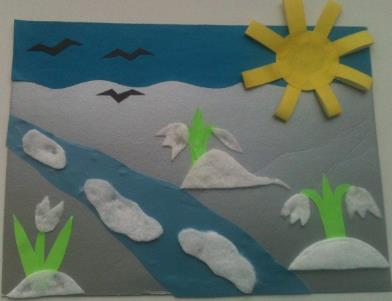 Поделка «Каллы»Как сделать каллу из ватных палочек и дисков:Ватную палочку разрезать пополам, ватную обмотку пропитать жёлтой краской, высушить.Насадить деталь на шпажку, обмотать шпажку зелёной бумагой.Поместить шпажку на ватный диск, жёлтый элемент при этом должен располагаться в центре круга.Смазать клеем ватный диск ниже жёлтого элемента. Обхватывая стебель, склеить.Поделки из ватных дисков разнообразны по технике изготовления и по уровню сложности. Изготовление подобных изделий очень полезно для развития детей. Это увлекательное занятие может заинтересовать даже взрослого человека.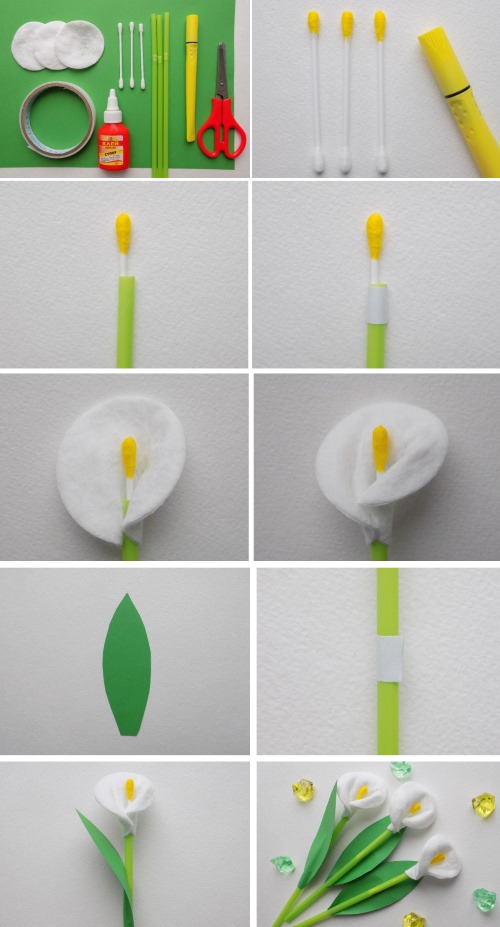 Подделка «Цыпленок»Как сделать цыплёнка из ватных дисков в 2-х вариантах, материалы для работы:хлопковые спонжи;краски и кисть;цветной картон;пластилин;фломастеры;клей и ножницы.Вариант 1:диск из хлопковых волокон покрыть жёлтой краской, высушить;приклеить в центре листа картона;вылепить из пластилина нижние конечности, закрепить под жёлтым диском;вырезать из ватного диска клюв и гребешок, покрасить красным фломастером, приклеить;чёрным фломастером отметить глаз.Вариант 2:Для поделки потребуется 2,5 ватных спонжа, окрашенных жёлтой краской. Целые диски приклеивают на лист картона по диагональной линии, но так чтобы они соприкасались. Полукруглая деталь будет имитировать крыло и приклеивается посередине нижнего диска со смещением влево, полукруг при этом направлен вниз.Вылепить из пластилина нижние конечности, гребешок и клюв, прикрепить к заготовке.Чёрным фломастером нарисовать глаз.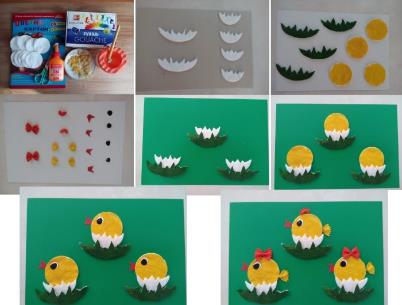 Творческих успехов!!!